МИНИСТЕРСТВО ПРИРОДНЫХ РЕСУРСОВ КРАСНОДАРСКОГО КРАЯГосударственное бюджетное учреждение Краснодарского края«Краевой информационно-аналитический центр экологического мониторинга»(ГБУ КК «КИАЦЭМ»)Информацияо результатах осуществления экологического мониторингана территории Краснодарского края в апреле 2014 года.Оперативный мониторинг состояния атмосферного воздуха Мониторинг состояния атмосферного воздуха в г. Белореченске 	Специалистами ГБУ КК «КИАЦЭМ» проведен анализ данных за март 2014 года, поступивших в режиме реального времени от автоматических станций контроля  состояния атмосферного воздуха, расположенных в   хуторе Долгогусевский и поселке Мирный (район   функционирования  ООО «ЕвроХим-Белореченские минудобрения»).  На автоматизированных постах в непрерывном режиме осуществляется определение содержания в атмосферном воздухе следующих показателей: азота оксид (NO), азота диоксид (NO2), серы диоксид (SO2), аммиак (NH3),  фтороводород (HF), метеопараметры. 		Информация о зафиксированных концентрациях загрязняющих веществ в атмосферном воздухе в районах размещения постов представлена на рисунках 1 и 2. Рисунок 1 – График среднесуточных значений концентраций загрязняющих веществ в атмосферном воздухе (в долях ПДК)в период с 01.03.2014г. по 30.03. 2014г. (автоматическая станция х. Долгогусевский)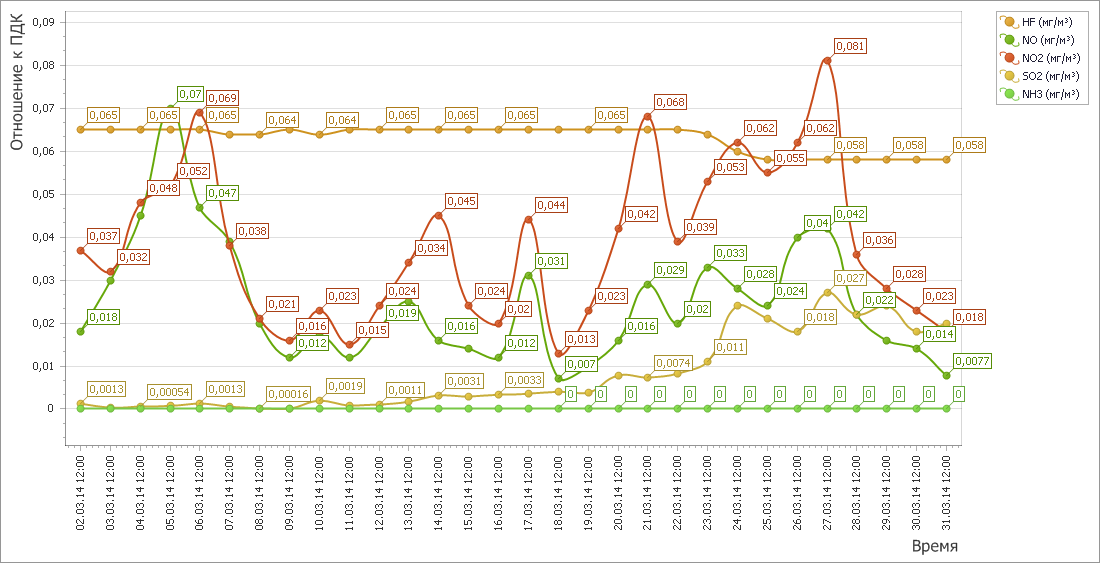 Рисунок 2 – График среднесуточных значений концентраций загрязняющих веществ в атмосферном воздухе (в долях ПДК)в период 01.03.2014г. по 30.03. 2014г. (автоматическая станция п. Мирный)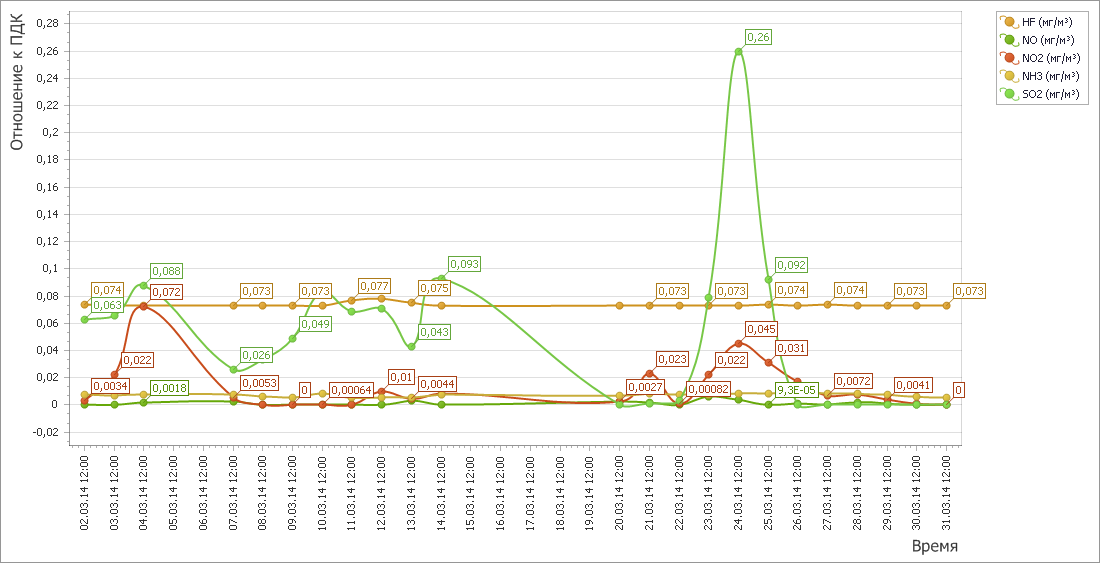 По данным, переданным с 23.03.2014 г. по 24.03.2014  с автоматической станции п. Мирный  в атмосферном воздухе наблюдалось повышенное содержание диоксида серы. Причиной зафиксированных превышений являлась техническая неисправность газоанализатора. На территории расположения постов санитарной лабораторией ООО «ЕвроХим-Белореченские минудобрения»  проведены дополнительные определения, по результатам которых превышений ПДК – не установлено. По результатам   произведенных      исследований     проб   атмосферного воздуха в   п. Мирный и х. Долгогусевский, средние концентрации загрязняющих веществ, по которым осуществляется наблюдение в марте 2014 года, не превышали допустимый уровень. Мониторинг состояния атмосферного воздуха в г. КраснодарМониторинг состояния атмосферного воздуха на территории муниципального образования город Краснодар осуществлялся муниципальным казенным учреждением города Краснодар «Центр мониторинга окружающей среды и транспорта» на двух стационарных  автоматических  постах контроля атмосферного воздуха (ПКЗ-1 и  ПКЗ-2), расположенных на ул. Постовой, 34 и  ул. Тургенева-Атарбекова.По информации, представленной МКУ «Центр мониторинга окружающей среды и транспорта», за период  с 01.03.2014 г. по 17.03.2014 г. на   ПКЗ-1 и ПКЗ-2 осуществлялось наблюдение за содержанием в атмосферном воздухе 9 примесей. Концентрации загрязняющих веществ представлены в таблице 1. Таблица 1.	Проведенный анализ данных, полученных с ПКЗ-1, ПКЗ-2 за период  с 01.03.2014 г. по 17.03.2014 г., показал, что среднее значение комплексного индекса загрязнения атмосферы (КИЗА) по 5 основным загрязняющим веществам составляет 1,86, что соответствует низкому уровню загрязнения атмосферного воздуха.Проведение экологического мониторинга ГБУ КК «КИАЦЭМ» в апреле 2014 годаСпециалистами ГБУ КК «КИАЦЭМ» в апреле  2014 года проведены работы по экологическому мониторингу атмосферного воздуха, водных объектов, состояния особо охраняемых природных территорий, а также осуществлялось взаимодействие с министерством природных ресурсов по инструментально-аналитическому контролю источников загрязнения окружающей среды и состояния компонентов природной среды в целях обеспечения реализации функции по осуществлению регионального государственного экологического надзора. Произведены инструментальные замеры метеопараметров и загрязняющих веществ атмосферного воздуха на территории  МО город Новороссийск и МО город Ейск отобрано 80 проб в 8-ти установленных точках. В каждой точке проводились исследования атмосферного воздуха на следующие загрязняющие вещества: аммиак,  азота оксид,  азота диоксид, серы диоксид, углерода оксид, сероводород, взвешенные вещества, предельные углеводороды, С1-С10, бензол,  толуол,  железо,  кобальт,  марганец,  медь,  никель,  свинец,  кадмий,  цинк.  Одновременно с определением загрязняющих веществ,  в каждой точке проводились замеры метеопараметров. Произведен отбор 4 проб воды в установленных створах реки Кирпили и 3-х  проб - реки Понура для отслеживания изменения качества воды водных объектов от истока к устью. Также для ГБУ КК «Кубаньбиоресурсы» в установленных створах отобрано и ведется определение 6-ти проб воды на участках содержания генетической коллекции осетровых пород рыб.В апреле 2014 года испытательной лабораторией в соответствии с заявками управления государственного экологического надзора министерства природных ресурсов Краснодарского края осуществлялись работы на территории: ООО «СВ & АНТ» г. Абинск (переработка отходов пивоваренного производства),    ЗАО УК «Экогеос» ст. Динская, 6-ти объектов (автомоек), расположенных в Кущевском районе. Краткие выводы по результатам исследований проб объектов окружающей среды, отобранных в марте 2014 года1) В результате проведенного мониторинга атмосферного воздуха МО г. Краснодар: в результате проведенного мониторинга были зафиксированы разовые повышения концентрации загрязняющих веществ. 2) Согласно полученных результатов исследования проб воды рек Ея и Сосыка высоких (неожидаемых) концентраций загрязняющих веществ не обнаружено, содержание определяемых показателей находится на уровне среднегодовых значений, характерных для данного климатического периода.3) Заявка Управления ГЭН МПР № 20 от 03 марта 2014 года: по результатам проведенных исследований отобранных проб на территории ООО «Гласс» г. Краснодар в промышленных выбросах в атмосферу выявлено присутствие взвешенных веществ. На предприятии не имеется разрешения на ПДВ, выбрасываемые стационарными источниками вещества считаются сверхлимитными.4) Заявка Управления ГЭН МПР № 19 от 26.02.2014:  на территории ИП Саркисьян А.В., г. Новороссийск, пос. Верхнебаканский, ул. Яковлева, 27 произведен отбор проб отходов По результатам проведенного токсикологического анализа (биотестирование) отходы относятся к III классу и IV классу опасности для окружающей природной среды. Произведен расчет размера вреда, причиненного почве Общая сумма размера вреда составила 30 560 000  рублей.5) Заявки Управления ГЭН МПР № 22 от 04.03.2014:  по ул. Яснополянская г. Краснодар произведен отбор пробы отходов (строительный мусор) для определения класса опасности отходов. По результатам проведенного токсикологического анализа (биотестирование) исследуемый отход относится к V классу опасности для окружающей природной среды. 6) Заявка Управления ГЭН МПР КК  № 24 от 17.03.2014: на территории ООО «Солнечное», г. Новороссийск произведен отбор отходов для определения класса опасности отходов. По результатам проведенного токсикологического анализа (биотестирование) исследуемые отходы относятся к III, IV и V классам опасности для окружающей природной среды.7) Заявка Управления ГЭН МПР № 23 от 04.03.2014: произведен отбор проб воды карьера и почвы фоновая) для выявления их загрязнения нефтепродуктами на территории ИП Григорян А.А  г. Белореченск. По данным проведенных исследований отобранных проб выявлено, что содержание нефтепродуктов в почве исследуемого участка превышает фоновое значение в 5 раз, содержание нефтепродуктов в воде обводненного карьера составляет 0,14 мг/дм3. 8) Заявка Управления ГЭН МПР № 26 от 19.03.2014: на территории ООО «Пиретта» ст. Суздальская, произведен отбор трёх проб почвы. По результатам проведенных исследований отобранных проб выявлено загрязнение почвы нефтепродуктами по сравнению с фоновым значением.День экологических знанийЭкологическое образование и воспитание – неотъемлемая часть воспитания современного человека и общества в целом. Воспитание чувства ответственности перед будущими поколениями требует постоянного углубления знаний о состоянии окружающей среды, процессах происходящих в ней, а также методах по ее улучшению и сохранению.Молодежь Кубани должна осознавать, что будущее всего человечества зависит от вклада каждого человека в дело охраны окружающей среды, бережного к ней отношения.Популяризация экологических знаний - одна из важных задач, поставленных перед специалистами-экологами. На территории Краснодарского края данная задача не остается без внимания. 15 апреля, когда во многих странах мира отмечается День экологических знаний, специалисты ГБУ КК «КИАЦЭМ» провели встречу со студентами средне-профессиональных учреждений в Краснодарской краевой юношеской библиотеке им. И.Ф.Вараввы. Специалисты-экологи рассказали об актуальных научных подходах в области охраны окружающей среды, применяемых на территории нашего края, уделили внимание глобальным проблемам истончения озонового слоя и изменении климата. Ребята задали и получили ответы на интересующие их вопросы о состоянии окружающей среды и современных методах работы экологов.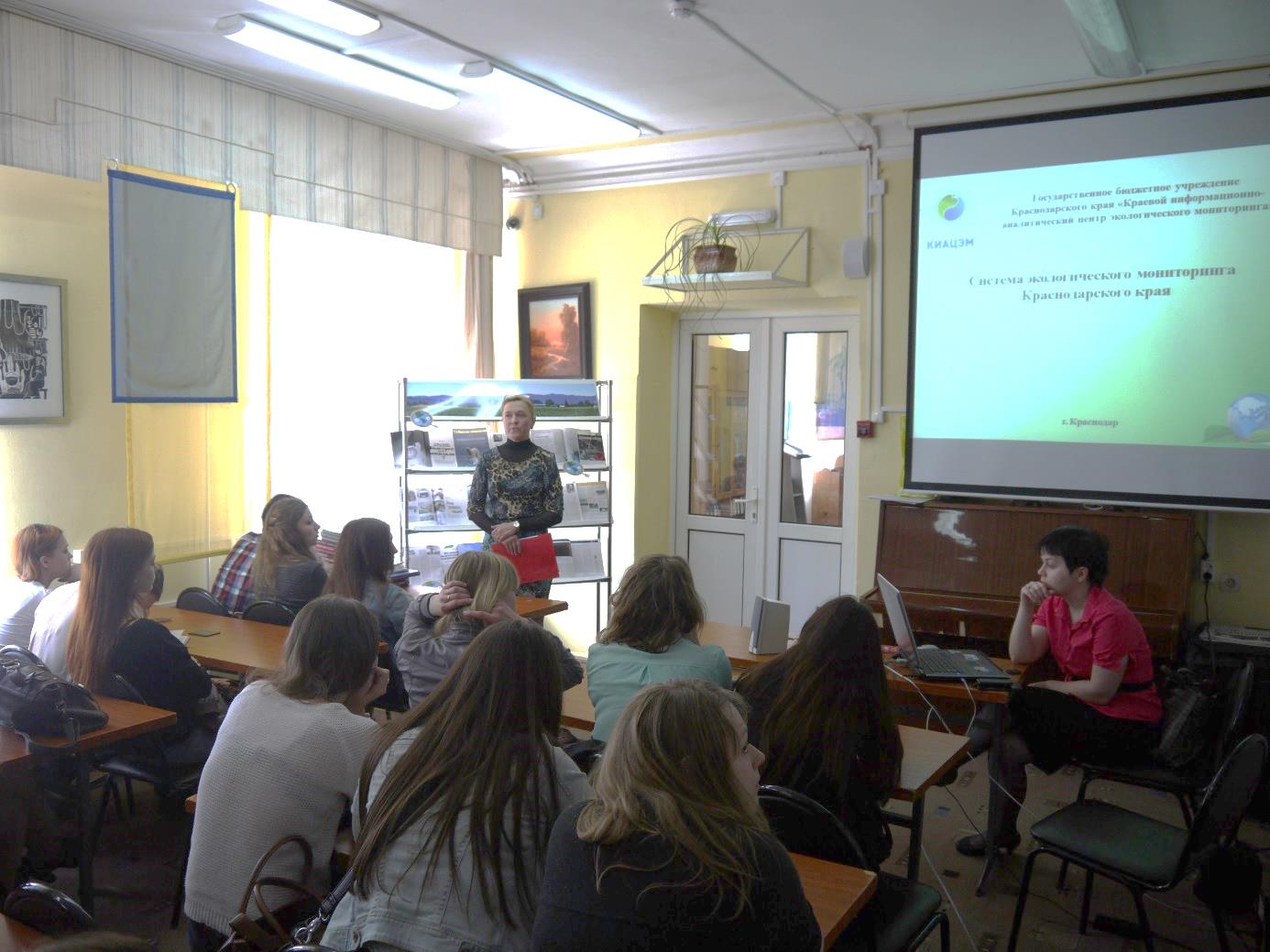 Экологическое образование – стратегическое направлениеВ нашем крае уделяется большое внимание экологическому воспитанию и образованию подрастающего поколения и главная нагрузка в этом процессе возложена на преподавателей биологии, экологии, географии.  Кроме того, преподаватели общеобразовательных учреждений ведут активную работу по привлечению учащихся к внешкольной работе, мотивируют к участию в экологических проектах и помогают в их реализации.Однако, чтобы выполнять такую работу, учителям необходима постоянная методическая и научная поддержка, в том числе специалистов и экспертов различного профиля. В связи с этим встречи со специалистами в области охраны окружающей среды является одним из перспективных направлений в экологическом образовании.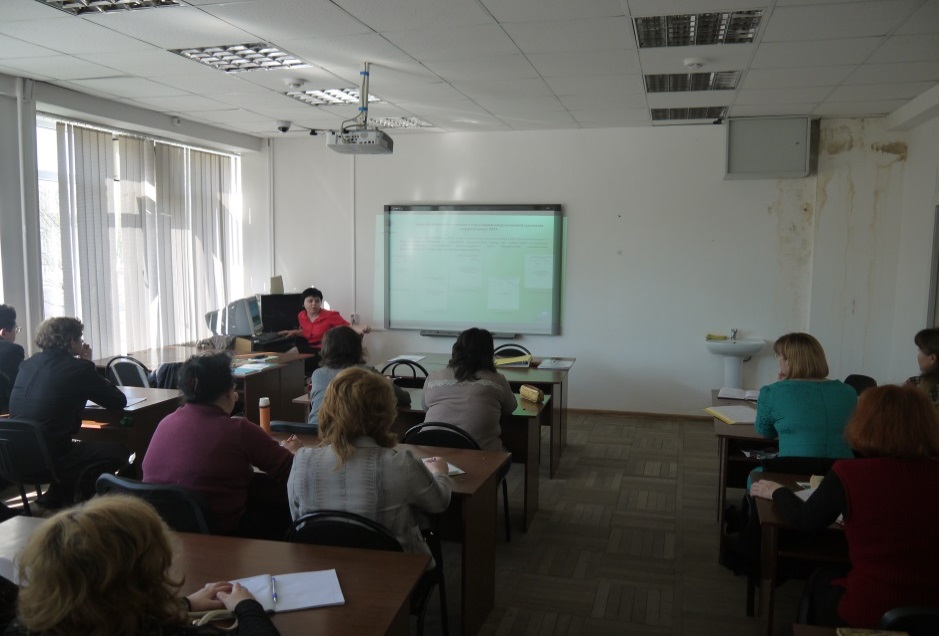 15 апреля на базе Краснодарского краевого института дополнительного педагогического образования специалисты ГБУ КК «КИАЦЭМ» и учителя общеобразовательных учреждений на семинаре, посвященному организации внеурочной деятельности учащихся, обсудили актуальные проблемы состояния окружающей среды Краснодарского края, а также современные методы их изучения. Большое внимание было уделено сложившейся системе экологического мониторинга на территории края, аналитической работе проводимой специалистами министерства природных ресурсов Краснодарского края и подведомственных учреждений.	Рассмотренные на встрече темы в области экологии показали заинтересованность преподавателей, что определяет необходимость в дальнейшей совместной работе. ГБУ КК «КИАЦЭМ» будет продолжена работа с учителями в рамках действующих программ повышения квалификации преподавателей общеобразовательных учреждений.Начальник отдела мониторинга ГБУ КК «КИАЦЭМ»		                     		                             		                   А.И.СедовПоказательКласс опасностиПДКмр (ОБУВ*),мг/м3 ПДКс.с.мг/м3Средняя концентрация, мг/м3Макс. концентрация, мг/м3Мин. концентрация, мг/м3Индекс загрязнения атмосферы (ИЗА)Стандартный индекс (СИ)Наибольшая повторяемость (НП), %Уровень загрязнения атмосферыДоли ПДКс.с.Сумма углеводородов---1,5364,0000,800-----Метан (CH4)450-1,3582,7000,700-0,05---Оксид углерода (СО)4530,4832,2000,0010,210,440Низкий0,16Сероводород (H2S)20,008-0,0050,0070,001-0,880Низкий-Аммиак (NH3)40,20,040,0070,0290,0010,210,150Низкий0,16Оксид азота (NO)30,40,060,0310,2370,0020,510,590Низкий0,51Диоксид азота (NO2)30,20,040,0350,1730,0010,880,870Низкий0,88Диоксид серы (SO2)30,50,050,0070,0190,0010,140,040Низкий0,14Взвешенные вещества (пыль)30,50,150,0190,1900,0010,120,380Низкий0,12